【附件一】第十二屆三好校園實踐學校申請表暨方案計畫書方案名稱(中文)：學校：      校長：第十二屆三好校園實踐學校申請表附註：1.請自行設定方案名稱。為期聚焦而能做出特色，請以「三好」為主軸設定推動之主題名稱，避免直接提出學校整體品德教育推動之措施。2.*聯合國永續發展目標(SDGs) ，請參考三好校園實踐學校方案計畫書撰寫說明下方圖示，或搜尋https://smallsomebody.tw/sdgs。3.實踐團隊成員請填報主要推動的行政主管、負責人、家長或社區實際推動者。承辦人通訊請完整填寫，以利聯繫。三好校園實踐學校方案計畫書格式與撰寫說明計畫應以落實「三好」理念為主，整體方案之撰寫，方案名稱、方案目的、實施項目、經費編列等項目，應力求一貫前後呼應。至於計畫書各項目撰寫之要領說明如下：壹、緣起與方案形成過程一、請說明學校為何要申辦本方案。二、請簡要說明學校擬定本方案時，事前溝通協調以訂定實施策略與項目之具體作法和過程，如邀校內外相關人員磋商、提課發會或行政會議討論等。三、連續第2、3、4、5次申請者，應檢討上一年度各實施項目執行情形，並說明本年度計畫修正、增置或減列之緣由。貳、基本理念與方案目的一、請說明三好融入學校辦學目標之基本構想，以及以學校為本位整體推動三好的基本理念架構。二、請具體說明方案實施的目的。參、實施策略與項目　　請針對方案主題和目的，說明計畫執行的層面/策略、執行項目，以及每一執行項目的具體目標和做法等。另外，經費概算表所列之活動項目，均應具體呈現於實施項目中。肆、成效評量設計　　請以各實施項目的目標為中心，說明成效評估的指標和做法。伍、推廣與分享　　請描繪將三好推廣至他校或社區的具體做法。陸、預期成效    請以整體方案之立場，條列透過本計畫實施之後，在學校教育目標、課程發展、學生行為、環境型塑等層面，期望獲得的成效。建議成立工作小組，詳閱申請辦法，共同討論推動策略，研擬實施計畫。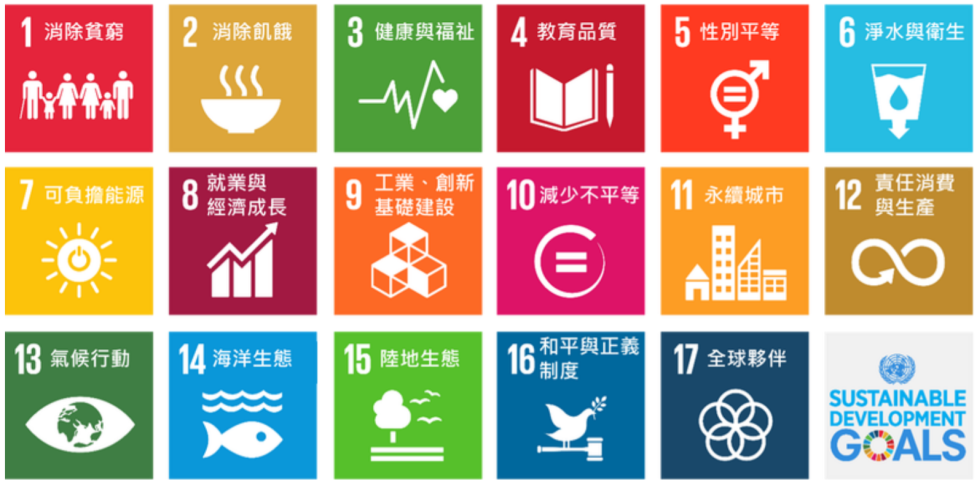 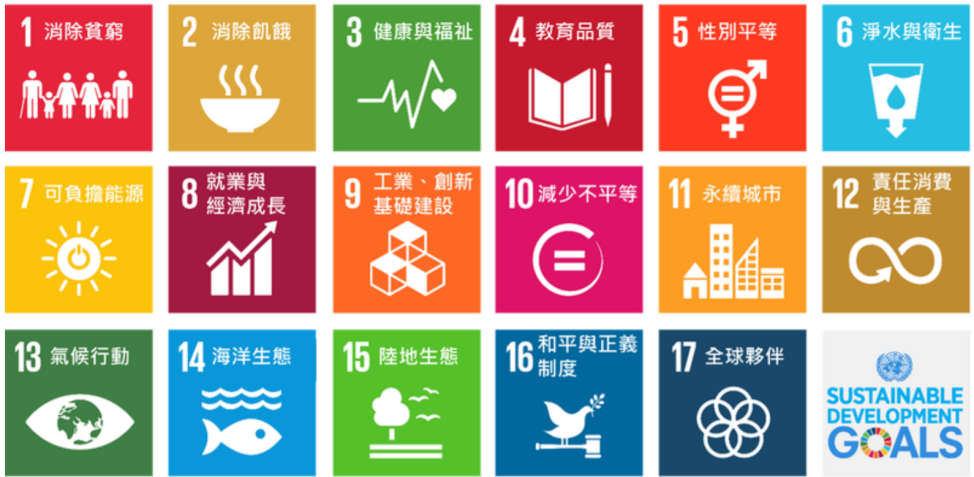 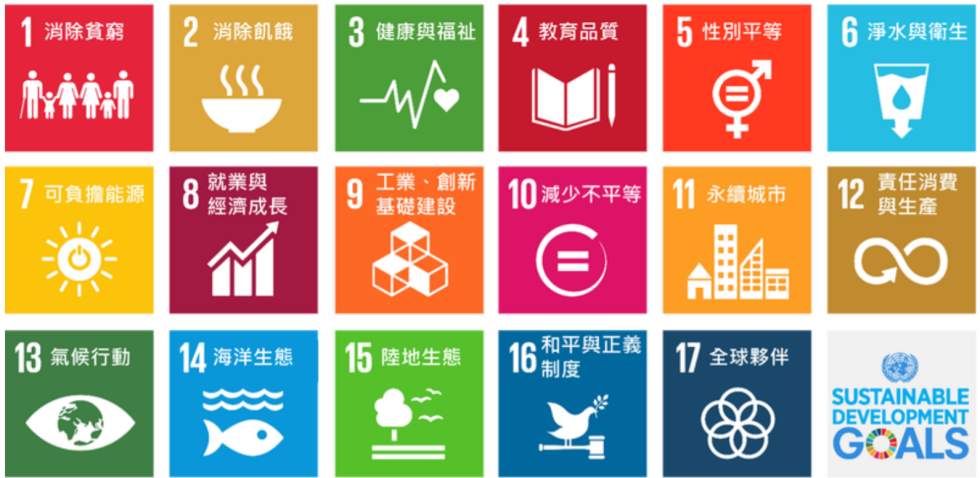 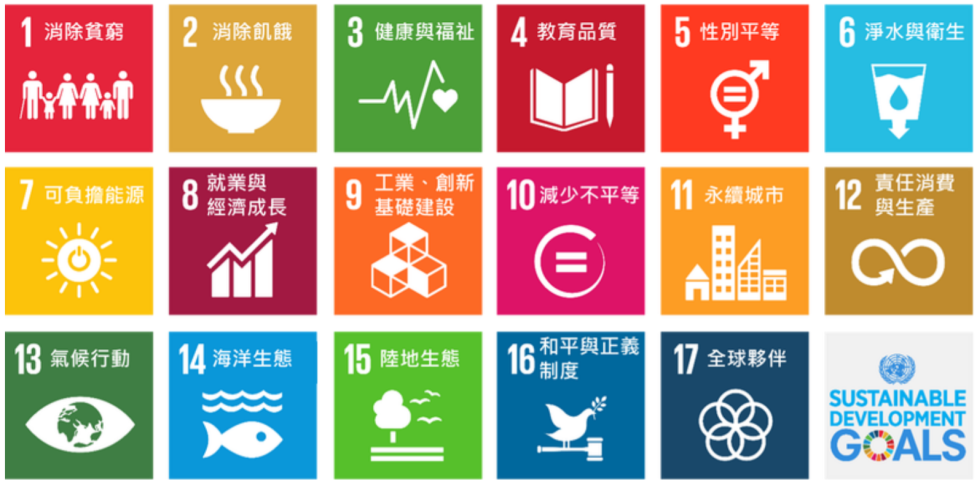 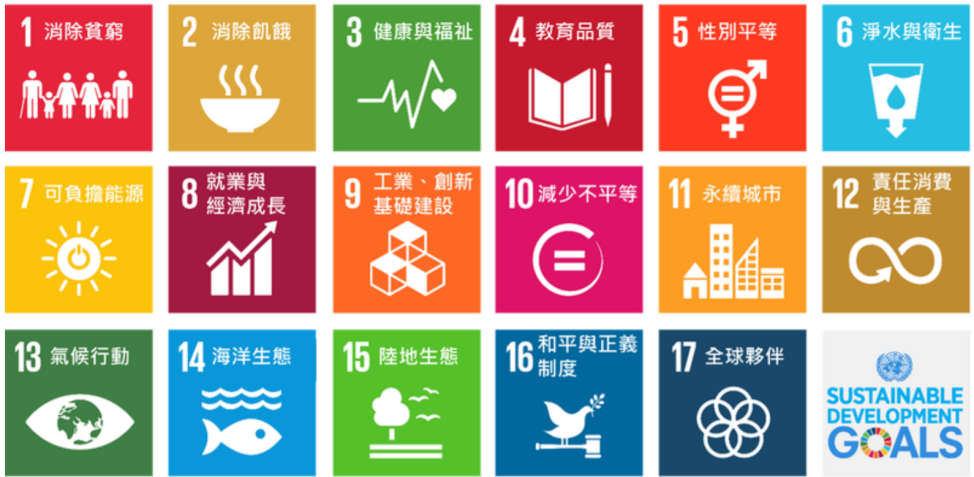 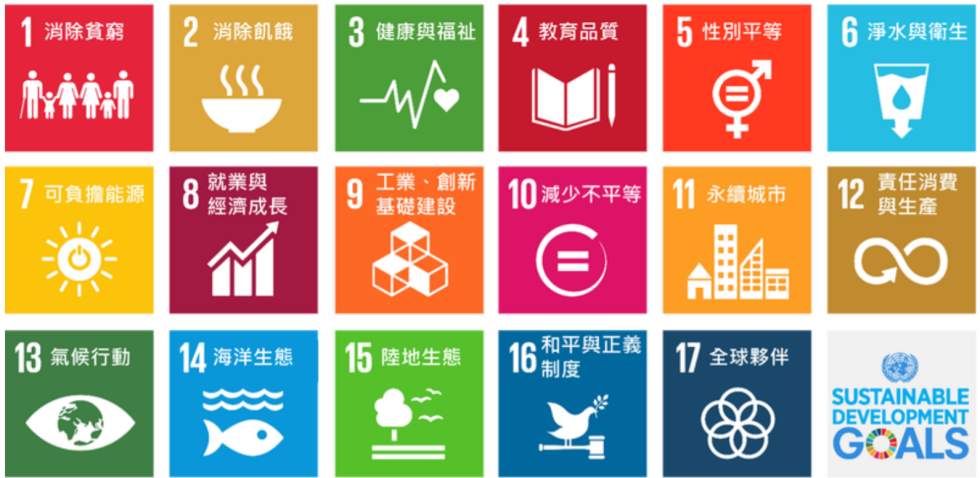 三好校園實踐學校『參選計畫方案』授權書三好校園實踐學校智慧財產授權書學校全銜(中文)： 學校全銜(英文)：學校全銜(中文)： 學校全銜(英文)：學校全銜(中文)： 學校全銜(英文)：學校全銜(中文)： 學校全銜(英文)：學校全銜(中文)： 學校全銜(英文)：學校全銜(中文)： 學校全銜(英文)：學校全銜(中文)： 學校全銜(英文)：學校全銜(中文)： 學校全銜(英文)：曾獲選年度：口第一屆2011  口第二屆2012  口第三屆2013  口第四屆2014  口第五屆2015　      口第六屆2016　口第七屆2017　口第八屆2018　口第九屆2019  口第十屆2020口第十一屆2021曾獲選年度：口第一屆2011  口第二屆2012  口第三屆2013  口第四屆2014  口第五屆2015　      口第六屆2016　口第七屆2017　口第八屆2018　口第九屆2019  口第十屆2020口第十一屆2021曾獲選年度：口第一屆2011  口第二屆2012  口第三屆2013  口第四屆2014  口第五屆2015　      口第六屆2016　口第七屆2017　口第八屆2018　口第九屆2019  口第十屆2020口第十一屆2021曾獲選年度：口第一屆2011  口第二屆2012  口第三屆2013  口第四屆2014  口第五屆2015　      口第六屆2016　口第七屆2017　口第八屆2018　口第九屆2019  口第十屆2020口第十一屆2021曾獲選年度：口第一屆2011  口第二屆2012  口第三屆2013  口第四屆2014  口第五屆2015　      口第六屆2016　口第七屆2017　口第八屆2018　口第九屆2019  口第十屆2020口第十一屆2021曾獲選年度：口第一屆2011  口第二屆2012  口第三屆2013  口第四屆2014  口第五屆2015　      口第六屆2016　口第七屆2017　口第八屆2018　口第九屆2019  口第十屆2020口第十一屆2021曾獲選年度：口第一屆2011  口第二屆2012  口第三屆2013  口第四屆2014  口第五屆2015　      口第六屆2016　口第七屆2017　口第八屆2018　口第九屆2019  口第十屆2020口第十一屆2021曾獲選年度：口第一屆2011  口第二屆2012  口第三屆2013  口第四屆2014  口第五屆2015　      口第六屆2016　口第七屆2017　口第八屆2018　口第九屆2019  口第十屆2020口第十一屆2021學生數：學生數：學生數：班級數：班級數：縣市：縣市：縣市：方案名稱(中文)：方案名稱(英文)：方案名稱(中文)：方案名稱(英文)：方案名稱(中文)：方案名稱(英文)：方案名稱(中文)：方案名稱(英文)：方案名稱(中文)：方案名稱(英文)：方案名稱(中文)：方案名稱(英文)：方案名稱(中文)：方案名稱(英文)：方案名稱(中文)：方案名稱(英文)：計畫呼應*聯合國永續發展目標(SDGs)之項目：(可複選至多三項。請依著重之程度，由高到低依序於括弧內標示該項目之阿拉伯代號與名稱。)1.（              ）；  2.（              ）；  3.（              ）計畫呼應*聯合國永續發展目標(SDGs)之項目：(可複選至多三項。請依著重之程度，由高到低依序於括弧內標示該項目之阿拉伯代號與名稱。)1.（              ）；  2.（              ）；  3.（              ）計畫呼應*聯合國永續發展目標(SDGs)之項目：(可複選至多三項。請依著重之程度，由高到低依序於括弧內標示該項目之阿拉伯代號與名稱。)1.（              ）；  2.（              ）；  3.（              ）計畫呼應*聯合國永續發展目標(SDGs)之項目：(可複選至多三項。請依著重之程度，由高到低依序於括弧內標示該項目之阿拉伯代號與名稱。)1.（              ）；  2.（              ）；  3.（              ）計畫呼應*聯合國永續發展目標(SDGs)之項目：(可複選至多三項。請依著重之程度，由高到低依序於括弧內標示該項目之阿拉伯代號與名稱。)1.（              ）；  2.（              ）；  3.（              ）計畫呼應*聯合國永續發展目標(SDGs)之項目：(可複選至多三項。請依著重之程度，由高到低依序於括弧內標示該項目之阿拉伯代號與名稱。)1.（              ）；  2.（              ）；  3.（              ）計畫呼應*聯合國永續發展目標(SDGs)之項目：(可複選至多三項。請依著重之程度，由高到低依序於括弧內標示該項目之阿拉伯代號與名稱。)1.（              ）；  2.（              ）；  3.（              ）計畫呼應*聯合國永續發展目標(SDGs)之項目：(可複選至多三項。請依著重之程度，由高到低依序於括弧內標示該項目之阿拉伯代號與名稱。)1.（              ）；  2.（              ）；  3.（              ）實踐團隊主要成員基本資料（請自行增加欄位）實踐團隊主要成員基本資料（請自行增加欄位）實踐團隊主要成員基本資料（請自行增加欄位）實踐團隊主要成員基本資料（請自行增加欄位）實踐團隊主要成員基本資料（請自行增加欄位）實踐團隊主要成員基本資料（請自行增加欄位）實踐團隊主要成員基本資料（請自行增加欄位）實踐團隊主要成員基本資料（請自行增加欄位）序姓名職稱學校電話分機行動電話行動電話e-mail12345三好校園承辦人通訊（訊息通知以e-mail為主，務必詳填。）三好校園承辦人通訊（訊息通知以e-mail為主，務必詳填。）三好校園承辦人通訊（訊息通知以e-mail為主，務必詳填。）三好校園承辦人通訊（訊息通知以e-mail為主，務必詳填。）三好校園承辦人通訊（訊息通知以e-mail為主，務必詳填。）三好校園承辦人通訊（訊息通知以e-mail為主，務必詳填。）三好校園承辦人通訊（訊息通知以e-mail為主，務必詳填。）三好校園承辦人通訊（訊息通知以e-mail為主，務必詳填。）姓名姓名職稱職稱行動電話行動電話學校電話(含分機)學校電話(含分機)e-maile-mail學校網址：學校網址：學校網址：學校網址：學校網址：學校網址：學校網址：學校網址：郵區：郵區：郵區：學校地址：學校地址：學校地址：學校地址：學校地址：學校名稱方案名稱　茲無償授權公益信託星雲大師教育基金得為「第十二屆三好校園實踐學校」活動宣傳事宜，將授權人參選申請計畫書中圖、文及內容以各種方式、永久、不限地區，重製、編輯、改作、引用、公開展示、公開陳列、公開播送、公開上映、公開傳輸、重新格式化、散布參賽作品，並得再授權他人使用。授權人（校長）：　　　　　　　　　　　　　簽章授權學校全稱（關防）：中華民國　　　年　　　月　　　日　茲無償授權公益信託星雲大師教育基金得為「第十二屆三好校園實踐學校」活動宣傳事宜，將授權人參選申請計畫書中圖、文及內容以各種方式、永久、不限地區，重製、編輯、改作、引用、公開展示、公開陳列、公開播送、公開上映、公開傳輸、重新格式化、散布參賽作品，並得再授權他人使用。授權人（校長）：　　　　　　　　　　　　　簽章授權學校全稱（關防）：中華民國　　　年　　　月　　　日備註1.請以正楷填寫資料於表格空白處。2.授權人請校長代表學校填寫。　本校參與「第十二屆三好校園實踐學校」選拔之作品保證未涉及抄襲或改作，如經主辦單位認定有全部或部分抄襲或改作等侵害他人智慧財產權情事，得由主辦單位取消參選及得獎資格，並收回所頒獎座及相關補助經費，本團隊無任何異議，並放棄先訴抗辯權。方案名稱：此致公益信託星雲大師教育基金授權人（校長）：　　　　　　　　　　　簽章學校全稱（關防）：中華民國　　　年　　　月　　　日